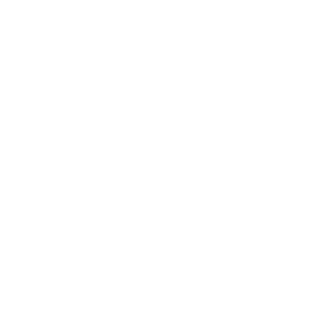 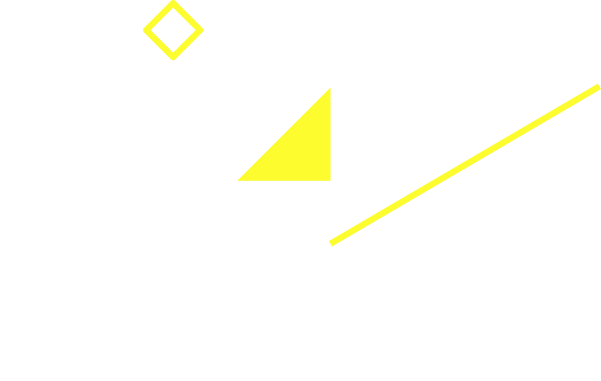 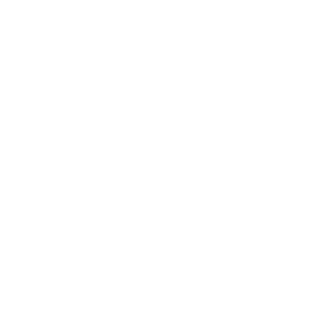 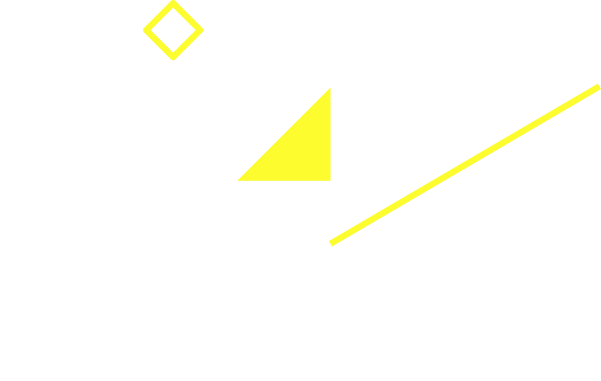 22 - OUTRAS INFORMAÇÕESPandemia Coronavirus (Covid-19)Desde o 1º trimestre de 2020, a economia mundial foi impactada negativamente pela propagação da doença respiratória ocasionada pelo novo Coronavirus (Covid-19), elevada ao nível de pandemia pela Organização Mundial da Saúde (OMS).A BB Turismo adotou diversas medidas preventivas recomendadas por especialistas, pelo Ministério da Saúde e pelas autoridades dos países onde atua, reafirmando o compromisso com a saúde e segurança dos funcionários, colaboradores, clientes e a sociedade.Implicações Contábeis dos Efeitos do CoronavirusA pandemia está ocasionando impactos significativos no ambiente econômico dos países afetados pelo vírus. Entretanto, variações significativas no resultado da empresa não são mais esperadas, visto que a BB Turismo está em processo de encerramento das atividades da Empresa e já não realiza novos negócios. Além disso, os valores relativos aos gastos estimados pela Administração para fazer frente à execução do Plano de encerramento das atividades da Empresa já estão provisionados.RELATÓRIO DO AUDITOR INDEPENDENTE SOBRE A 
REVISÃO DE DEMONSTRAÇÕES CONTÁBEIS INTERMEDIÁRIASÀ Diretoria e aos Cotistas daBBTur Viagens e Turismo Ltda.IntroduçãoRevisamos as demonstrações contábeis intermediárias da BBTur Viagens e Turismo Ltda. (“BB Turismo”), que compreendem o balanço patrimonial em 30 de setembro de 2021 e as respectivas demonstrações do resultado e do resultado abrangente para os períodos de três e nove meses findos nessa data e das mutações do patrimônio líquido e dos fluxos de caixa para o período de nove meses findo nessa data, incluindo as notas explicativas.A Administração é responsável pela elaboração e apresentação adequada das demonstrações contábeis intermediárias de acordo com o pronunciamento técnico CPC 21 (R1) - Demonstração Intermediária. Nossa responsabilidade é a de expressar uma conclusão sobre essas demonstrações contábeis intermediárias com base em nossa revisão.Alcance da revisãoConduzimos nossa revisão de acordo com as normas brasileiras e internacionais de revisão de informações contábeis intermediárias (NBC TR 2410 - Revisão de Informações Intermediárias Executada pelo Auditor da Entidade e ISRE 2410 - “Review of Interim Financial Information Performed by the Independent Auditor of the Entity”, respectivamente). Uma revisão de demonstrações contábeis intermediárias consiste na realização de indagações, principalmente às pessoas responsáveis pelos assuntos financeiros e contábeis, e na aplicação de procedimentos analíticos e de outros procedimentos de revisão. O alcance de uma revisão é significativamente menor do que o de uma auditoria conduzida de acordo com as normas de auditoria e, consequentemente, não nos permitiu obter segurança de que tomamos conhecimento de todos os assuntos significativos que poderiam ser identificados em uma auditoria. Portanto, não expressamos uma opinião de auditoria.Conclusão sobre as demonstrações contábeis intermediárias Com base em nossa revisão, não temos conhecimento de nenhum fato que nos leve a acreditar que as demonstrações contábeis intermediárias anteriormente referidas não foram elaboradas, em todos os aspectos relevantes, de acordo com o pronunciamento técnico CPC 21 (R1) - Demonstração Intermediária.ÊnfaseEncerramento das operações e provável incorporação por outra empresa do GrupoChamamos a atenção para a nota explicativa nº 2 c) às demonstrações contábeis intermediárias, que descreve as justificativas para a não adoção pela BB Tur do CPC Liquidação, emitido em 20 de abril de 2021, devido a provável incorporação da BB Tur por outra empresa do Grupo. Nossa conclusão não contém ressalva relacionada a esse assunto.Outros assuntosDemonstração do valor adicionadoAs demonstrações contábeis intermediárias anteriormente referidas incluem a demonstração do valor adicionado (“DVA”) referente ao período de nove meses findo em 30 de setembro de 2021, elaborada sob a responsabilidade da Administração da BB Turismo, cuja apresentação está sendo realizada de forma voluntária. Essa demonstração foi submetida a procedimentos de revisão executados em conjunto com a revisão das demonstrações contábeis intermediárias, com o objetivo de concluir se ela está conciliada com as demonstrações contábeis intermediárias e os registros contábeis, conforme aplicável, e se a sua forma e o seu conteúdo estão de acordo com os critérios definidos no pronunciamento técnico CPC 09 - Demonstração do Valor Adicionado. Com base em nossa revisão, não temos conhecimento de nenhum fato que nos leve a acreditar que essa demonstração do valor adicionado não foi elaboradaem todos os aspectos relevantes, segundo os critérios definidos nesse pronunciamento técnico e de forma consistente em relação às demonstrações contábeis intermediárias tomadas em conjunto. Brasília, 24 de novembro de 2021DELOITTE TOUCHE TOHMATSULuiz Carlos Oseliero FilhoAuditores Independentes Ltda.ContadorCRC nº 2 SP 011609/O-8 “F” DFCRC nº 1 SP 234751/O-6